от  ____________________ № ______Уважаемые коллеги!В администрацию Городищенского муниципального района поступило письмо Россельхознадзора по Ростовской, Волгоградской и Астраханской  областям и Республике Калмыкия о сложной эпизоотической ситуации по лейкозу крупного рогатого скота, сложившейся на территории Волгоградской области.  Широкому распространению вируса лейкоза на территории области способствует нарушение владельцами восприимчивых животных ветеринарных правил, в том числе перемещение (продажа, покупка, сдача заготовителям мяса) восприимчивых животных без уведомления государственной ветеринарной службы и оформления ветеринарных сопроводительных документов (далее – ВСД), а также несоблюдение Ветеринарных правил осуществления профилактических, диагностических, ограничительных и иных мероприятий, установления и отмены карантина и иных ограничений, направленных на предотвращение распространения и ликвидацию очагов лейкоза крупного рогатого скота, утвержденных приказом Минсельхоза РФ от 24.03.2021 № 156.Также необходимо принять во внимание, что согласно ч. 1 ст. 1 Федерального закона от 31.07.2020 № 248-ФЗ «О государственном контроле (надзоре) и муниципальном контроле в Российской Федерации» (далее – Федеральный закон № 248-ФЗ) под государственным контролем (надзором), муниципальным контролем в Российской Федерации (далее - государственный контроль (надзор), (муниципальный контроль) в целях настоящего Федерального закона понимается деятельность контрольных (надзорных) органов, направленная на предупреждение, выявление и пресечение нарушений обязательных требований, осуществляемая в пределах полномочий указанных органов посредством профилактики нарушений обязательных требований, оценки соблюдения гражданами и организациями обязательных требований, выявления их нарушений, принятия предусмотренных законодательством Российской Федерации мер по пресечению выявленных нарушений обязательных требований, устранению их последствий и (или) восстановлению правового положения, существовавшего до возникновения таких нарушений.Профилактика рисков причинения вреда (ущерба) охраняемым законом ценностям направлена, в том числе на устранение условий, причин и факторов, способных привести к нарушениям обязательных требований и (или) причинению вреда (ущерба) охраняемым законом ценностям (п. 2) ч.1 ст. 44 Федерального закона № 248-ФЗ.Кроме того, согласно ч. 1 ст. 52 Федерального закона № 248-ФЗ должностными лицами Управления проводятся профилактические визиты в форме профилактической беседы по месту осуществления деятельности контролируемого лица либо путем использования видео-конференц-связи. В ходе профилактического визита контролируемое лицо информируется об обязательных требованиях, предъявляемых к его деятельности либо к принадлежащим ему объектам контроля, их соответствии критериям риска, основаниях и о рекомендуемых способах снижения категории риска, а также о видах, содержании и об интенсивности контрольных (надзорных) мероприятий, проводимых в отношении объекта контроля, исходя из его отнесения к соответствующей категории риска. При проведении профилактического визита организациям не выдаются предписания об устранении нарушений обязательных требований.Таким образом,  владельцы животных вправе обратиться в Управление (на адрес электронной почты: rshn28@fsvps.gov.ru либо почтовым отправлением по адресу: г. Ростов-на-Дону, ул. Малюгиной, 214 А) по вопросам проведения профилактического визита с целью профилактики рисков причинения вреда (ущерба) охраняемым законом ценностям.На основании изложенного прошу Вас довести указанную информацию до владельцев крупного рогатого скота, разместив ее в средствах массовой информации, на сайтах поселений. Сведения о принятых мерах прошу направить в комитет сельского хозяйства и экологии в срок до 07.04.2023 на адрес электронной почты: 89044205716@inbox.ru. 	Приложение: 	- информационное письмо владельцам крупного рогатого скота.Заместитель главыГородищенского муниципального района                                     Н.А. Гончарова Харламова Вера Николаевна 8-904-420-57-16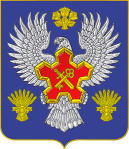 АДМИНИСТРАЦИЯГОРОДИЩЕНСКОГО  МУНИЦИПАЛЬНОГО РАЙОНАВОЛГОГРАДСКОЙ  ОБЛАСТИ40-летия Сталинградской битвы, площадь, дом 1,  р.п. Городище, Волгоградская область, 403003 тел. (8-844-68) 3-38-38, 30-60-41  тел\ факс: 3-35-30  E-mail: ra_gorod@volganet.ruГлавам городских и сельских поселений Городищенского муниципального района